Mērķi un uzdevumiPopularizēt futbolu Latvijas studentu vidū kā spēli, aktīvu atpūtu, veselīgu dzīvesveidu, ar pārliecību, ka futbols ir iecienīta komandu sporta spēle, kura ir viegli pieejama un spēlējama jebkurā vietā un laikā. Veicināt futbola atpazīstamību Latvijas studentu vidū. Noskaidrot „LU Rudens futbola turnīrs 2022” uzvarētājus.Vieta un laiksTurnīrs norisināsies “Playoff arena” (Kauguru iela 6, Rīga) fubola laukumos.Turnīrs norisināsies 2022. gada 22. septembrī no plkst. 22.00 līdz 24.00.Sacensību vadībaSacensības organizē un vada Latvijas Universitātes Sporta centrs (LU SC). DalībniekiTurnīrā piedalās Latvijas Universitātes klātienes un neklātienes studenti, tai skaitā doktoranti, kā arī darbinieki un absolventi.Fakultāti drīkst pārstāvēt vairākas komandas. Katra komanda iesniedz pieteikumu ar minimums 4 (četriem) un maksimums 6 (sešiem) spēlētājiem. Sacensību noriseSacensības tiek rīkotas atbilstoši “LU Rudens futbola turnīrs 2022” nolikumam un spēkā esošajiem UEFA futbola noteikumiem.   Ir atļauts izmantot tikai apavus ar gludo zoli un mazajām, mīkstajām «pumpām». Proti, – telpu futbola     un universālos futbola apavus. Ir kategoriski aizliegts izmantot apavus ar garajiem korķiem.Komandas sacenšas vienādos sastāvos 3 pret 3 plus vārtsargi.Spēles laikā ir atļauts neierobežots spēlētāju maiņu skaits.Spēles laiks - 1 x 7 min. Sacensību vadība patur tiesības mainīt spēles laiku un izspēles kārtību. Turnīra maksimālais komandu skaits ir 16.   Minimālais spēļu skaits katrai komandai ir 3 spēles.   Izslēgšanas spēlēs iekļuvušo komandu skaits tiks precizēts pēc pieteikumu iesūtīšanas laika beigām.   Pieņemot, ja turnīrā startē maksimālais komandu skaits, izspēle būs sekojoša: Pēc apakšgrupu turnīra (4 apakšgrupas pa 4 komandām katrā) sekos izslēgšanas spēles, kurās iekļūs katras apakšgrupas divas labākās komandas. Pārējām komandām turnīrs būs noslēdzies.Punktu skaitīšanas sistēmaPar uzvaru – 3 punkti, par neizšķirtu – 2 punkti, par zaudējumu – 1 punkts, par neierašanos uz spēli – 0 punkti. Vienādu punktu summas gadījumā divām vai vairākām komandām, augstāku vietu ieņem tā komanda, kurai:labāki rādītāji savstarpējās spēlēs (punkti, vārtu starpība, gūtie vārti),vairāk uzvaras visās spēlēs,labāka iegūto un zaudēto vārtu starpība visās spēlēs,vairāk gūto vārtu visās spēlēs.  Izslēgšanas spēlēs neizšķirta gadījumā uzvarētājs tiek noteikts ar trīs pēcspēles izgājienu sēriju katrai komandai.PieteikumiPieteikums par dalību turnīrā jānosūta līdz 21. septembra plkst. 23:59 elektroniski uz e-pastu sacensibas@lu.lv. Tāpat pieteikums drukātā formātā jāiesniedz turnīra organizētājiem pirms sacensību sākuma, ierodoties komandai pilnā sastāvā un uzrādot studentu apliecības.Pieteikuma anketa atrodama: www.lu.lv/sportsApbalvošana1.-3.vietu komandas tiek apbalvotas ar medaļām un atbalstītāju sarūpētām balvām. Personas datu apstrādeIzspēles ietvaros tiek apstrādāti šādi personas dati: dalībnieku vārds, uzvārds, e-pasts, telefona numurs.Personas dati tiek apstrādāti, lai turnīrā identificētu dalībnieku rezultātu, kā arī, lai organizatori varētu sazināties ar dalībniekiem.Personas dati tiks saglabāti organizatora – Kalvja Kazaka, e-pasts: kalvis.kazaks@lu.lv, datorā 30 dienas pēc rezultātu paziņošanas. Pēc glabāšanas termiņa personas dati tiks izdzēsti.Piesakot savu dalību turnīrā, persona apliecina piekrišanu savu personas datu apstrādei turnīra ietvaros.Informācija par fizisko personas datu apstrādi LU pieejama https://www.lu.lv/fileadmin/user_upload/LU.LV/www.lu.lv/Dokumenti/Julijs_2019/Privatuma_politika.pdf;Par datu apstrādi atbildīgs Kalvis Kazaks, e-pasts: kalvis.kazaks@lu.lv. Papildu jautājumu gadījumā sazināties ar LU personas datu speciālistiem datu.specialisti@lu.lv. Papildus informācijaDalība turnīrā ir bez maksas. Visus organizatoriskos izdevumus sedz LU Sporta centrs.Uz turnīru OBLIGĀTI jāņem līdzi studenta vai darbinieku apliecība, lai organizatori varētu pārbaudīt personas piederību Latvijas Universitātei.Pasākums var tikt filmēts un fotografēts. Uzņemtos fotoattēlus un videomateriālus LU var izvietot savos reprezentatīvajos materiālos, tīmekļa vietnēs, kā arī LU sociālo tīklu profilos.Aktuālākos jaunumus par turnīru var uzzināt:facebook.com (facebook.com/sportsLU)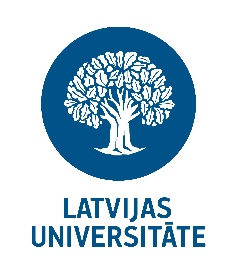      Latvijas Universitātes aktīvās atpūtas pasākuma           “LU Rudens futbola turnīrs 2022”                     NOLIKUMS